Sutton Parents Forum January 2017 CaféWelfare Benefits WorkshopSteve Triner of Citizens Advice Sutton and Julian Clift, Welfare Reform Outreach Officer for the London Borough of Sutton, will provide an overview of the options for welfare benefit entitlements including Universal Credit as young people with disabilities transition to claiming welfare benefits in their own right.The session will include issues such as when young people can claim benefits and the impacts on any benefits the parents may be receiving. In the session, there will be a presentation, group discussion and the opportunity to access confidential one-to-one advice.Where?	Holy Trinity Church,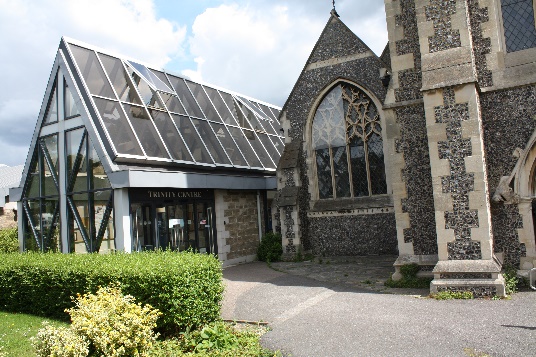 		Maldon Road,		Wallington,SM6 8BLWhen?	26th January 2017		10.15am – 1.30pmRefreshments will be served from 10.00am and the session will start at 10.15am. A buffet lunch will be provided from 12.30pm to give everyone the opportunity to meet and chat with other parent/carers as well as the professionals.Contact us:suttonparentsforum@outlook.comwww.facebook.com/Sutton-Parents-Forumwww.suttonparentsforum.org.uk020 3701 2175